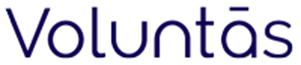 Appel à ConsultantAC # 004-2023Pour la préparation d’une Étude sur les potentielles conséquences sociales de la situation de l’eau en TunisieEntité adjudicatrice : Voluntas Advisory S.A.R.L2, rue Hannibal – Gammarth Supérieur, Tunis, TunisieFinancement : Commission EuropéenneFinancé dans le cadre du Projet Nos RacinesSection I : Instruction aux SoumissionnairesI.1 Introduction Voluntas est une société de conseil internationale qui fournit des options politiques et des recommandations fondées sur des faits et basées sur des recherches et des analyses approfondies dans des régions fragiles et touchées par des conflits. Nous recueillons des données, effectuons des analyses et générons des informations pour les secteurs privé et public. Nous utilisons nos connaissances pour étayer la réflexion stratégique et la prise de décision fondée sur des données probantes.Nous travaillons principalement dans la région du Moyen-Orient et de l’Afrique du Nord avec un large éventail de clients, y compris des agences des Nations Unies, des ONG internationales, des donateurs majeurs et des entreprises privées. Nos projets se concentrent sur les politiques et les programmes, la recherche, l’évaluation des besoins, les études de perception, la surveillance du contexte, ainsi que le suivi et l’évaluation. Nous travaillons sur des domaines thématiques tels que la gouvernance, la résolution des conflits, l’économie politique, l’informalité, la migration, la jeunesse, le genre, les droits de l’homme, l’emploi, la santé, l’eau, la sécurité alimentaire et WASH.I.2 Ordre chronologique de l’appel à consultantLe calendrier suivant résume les dates importantes du processus d’appel à consultant. Les soumissionnaires doivent respecter strictement ces délais.Annonce de l’appel à consultant				19 juin 2023 Date limite pour les questions écrites 			23 juin 2023Réponses aux questions/clarifications			26 juin 2023 Date de clôture de l’appel à consultant 			2 juillet 2023 Attribution du contrat de consultance (estimation) 	17 juillet 2023Les dates ci-dessus peuvent être modifiées à la seule discrétion de Voluntas Advisory. Toute modification sera publiée dans une modification au présent appel à consultant. Questions écrites et clarifications.  Toutes les questions ou clarifications concernant cet appel à consultants doivent être faites par écrit et soumises à procurement@voluntasadvisory.com au plus tard à 23:59, heure locale de Tunis, le 23 juin 2023. Les questions et les demandes d’éclaircissements, ainsi que les réponses à celles-ci, seront envoyées à tous les soumissionnaires de l’appel à consultant qui ont manifesté un intérêt. Seules les réponses écrites seront considérées comme officielles et auront du poids dans le processus de l’appel à consultant et l’évaluation subséquente. Toutes les réponses reçues en dehors du canal officiel, qu’elles soient reçues verbalement ou par écrit, d’employés ou de représentants de Voluntas Advisory, ou de toute autre partie, ne seront pas considérées comme des réponses officielles concernant cet appel à consultant. Date de soumission de la proposition.  Toutes les propositions doivent être reçues avant la date et l’heure et conformément aux instructions prévues à la section I.3. Présentations orales. Voluntas Advisory se réserve la possibilité de faire participer des soumissionnaires sélectionnés à des présentations orales avec le comité d’évaluation technique. Les entrevues peuvent consister en des présentations orales des approches proposées par les soumissionnaires. Les soumissionnaires doivent être prêts à faire des présentations au comité d’évaluation technique du bureau consultatif de Voluntas dans les 2 jours suivant la réception de la notification. I.3. Exigences de soumission des offresLes soumissionnaires doivent soumettre leurs offres uniquement par voie électronique. Les offres envoyées par courrier électronique doivent être envoyées à l’adresse suivante : procurement@voluntasadvisory.com.Les offres envoyées par d’autres moyens ne seront pas prises en considération. Les soumissionnaires sont responsables de s’assurer que leurs offres sont conformes aux instructions énoncées dans les présentes. Les offres tardives seront considérées à la discrétion de Voluntas Advisory. Voluntas Advisory ne peut garantir que les offres tardives seront prises en compte.Toutes les offres doivent être soumises en deux volumes, comprenant : • Offre technique : incluant CV, lettre de motivation et proposition méthodologique• Offre financière (en dinar tunisien)Les soumissionnaires doivent soumettre la proposition par voie électronique (limite de 5 Mo pour l’ensemble des pièces jointes) compatible avec MS Word, MS Excel et Adobe Portable Document (PDF). Les soumissionnaires ne doivent pas soumettre de fichiers compressés. Les pages nécessitant des signatures manuelles originales doivent être numérisées et envoyées en format PDF en pièce jointe. Les propositions techniques ne doivent pas faire référence à des données de prix afin que l’évaluation technique puisse être faite strictement sur la base de la valeur technique.I.4. Conditions d’admissibilitéVoluntas Advisory prévoit d’attribuer un contrat de consultant à un individu à condition qu’il soit légalement enregistré et respecte toutes les réglementations civiles, fiscales et autres exigences applicables. Les attributions prendront la forme d’un contrat de consultant à prix fixe ferme. Le soumissionnaire retenu est tenu de respecter l’énoncé des travaux et les modalités du contrat.Le soumissionnaire est libre d'entreprendre d'autres missions en dehors de ces jours de travail, à condition que de telles missions ne constituent pas un conflit d'intérêts avec cette mission.I.5. Période de validité Les offres doivent demeurer valides pendant 30 jours après la date limite de l’appel à consultant.I.6 ExigencesExpérience et capacités : Au minimum, un diplôme de Master dans un domaine d'étude pertinent (par exemple, les sciences sociales, les affaires internationales, droit, et autres domaines connexes).Au moins 3 ans d'expérience documentée en recherche.Expertise / Connaissance approfondie des enjeux environnementaux et climatiques, ainsi que de leurs liens avec des enjeux sociauxExpérience en collecte et analyse de donnéesMaîtrise écrite et orale de la langue française et arabeConnaissance du contexte socio-économique tunisien Respect des échéances, bonne communicationLa proposition technique doit inclure les informations suivantes :Une lettre de motivation Un curriculum vitæ détaillant l'expérience de travail pertinente pour cette mission, ainsi que les contacts de 3 références. Les soumissionnaires doivent également fournir des exemples de recherches antérieures accomplies soit individuellement soit en équipe.Une proposition d’un cadre de recherche avec des détails méthodologiques et un aperçu des modes de collecte de données.La proposition financière doit inclure les informations suivantes :Budget détaillé TTC en dinars tunisiens, avec les jours de travail ainsi que les autres frais nécessaires à l’exécution du contrat.I.7 Propriété du droit d'auteurTous les produits restent la propriété exclusive de Voluntas Advisory et seront mis à disposition de Voluntas et de ses partenaires dans le cadre du projet « Nos Racines ».Les soumissionnaires reconnaissent que tous les droits d'auteur et autres droits de propriété intellectuelle fournis dans le cadre de cette prestation seront la propriété de Voluntas Advisory. Ceci est protégé par la loi sur le droit d'auteur en Tunisie localement et dans d'autres pays du monde, et par d'autres conventions connexes.Section II : Contexte, portée des travaux, livrables et calendrier des livrablesII.1. Contexte Le projet « Nos Racines » est financé par l’Union européenne en Tunisie et mis en œuvre par Voluntas, en partenariat avec Ifrikya Center for Common Ground (ICCG) et Face Tunisie. Le projet vise à renforcer la cohésion sociale et à augmenter la résilience des personnes et des communautés ciblées, en se concentrant sur l’intégration et la réintégration des jeunes et des femmes en situation de vulnérabilité. II.2. Portée des travaux Dans le cadre du projet « Nos Racines », un axe de recherche est mené afin d’approfondir la connaissance des dynamiques socio-économiques ainsi que l’analyse de risques sociaux. Des études thématiques sont ainsi développées sur des sujets variés.Cet appel à consultant est lancé pour la mise en œuvre d’une étude thématique axée sur l'impact de la situation de l’eau sur la stabilité sociale en Tunisie. Les objectifs généraux sont de synthétiser de manière claire une situation complexe et multidimensionnelle, et d’éclairer la prise de décision programmatique de partenaires techniques.II.3. Description des servicesLes principales étapes pour cette étude sont présentées ci-dessous, mais le soumissionnaire est invité à élaborer une proposition technique détaillée lui paraissant pertinente pour atteindre l’objectif défini. Phase de démarrage et revue documentaireCollecte et analyse de donnéesAnalyse des données Préparation du rapport de recherche comprenant les conclusions et les recommandations Le consultant travaillera en collaboration avec l'équipe de Voluntas pour consolider la méthodologie de l’étude, la structuration du rapport et la version finale du rapport thématique.II.4. LivrablesLes livrables attendus sont :Rapport d’étude : environ 30-40 pages hors annexes, incluant des recommandations programmatiques à destination de partenaires techniques. Le rapport peut inclure des infographies. Un soin particulier est à apporter à la mise en forme permettant une lecture fluide et la mise en exergue de point spécifiques.Liste des sources documentaires et transcriptions des entretiens réalisés dans le cadre de la recherche.Numéro de livrableNom du livrableÉchéance1Approche méthodologique validée par VoluntasJuillet 20232Première version du rapport d’étudeSeptembre 20233Version finale du rapport d’étude avec l’ensemble des annexes et autres livrablesOctobre 2023